Министерство образования Омской областиБюджетное профессиональное образовательное учреждение Омской области «Омский строительный колледж»РАБОЧАЯ ПРОГРАММа УЧЕБНОЙ ДИСЦИПЛИНЫОГСЭ.09 Деловое администрированиепрограммы подготовки специалистов среднего звенапо специальности 21.02.06 Информационные системы обеспечения градостроительной деятельностибазовая подготовка 2018 г.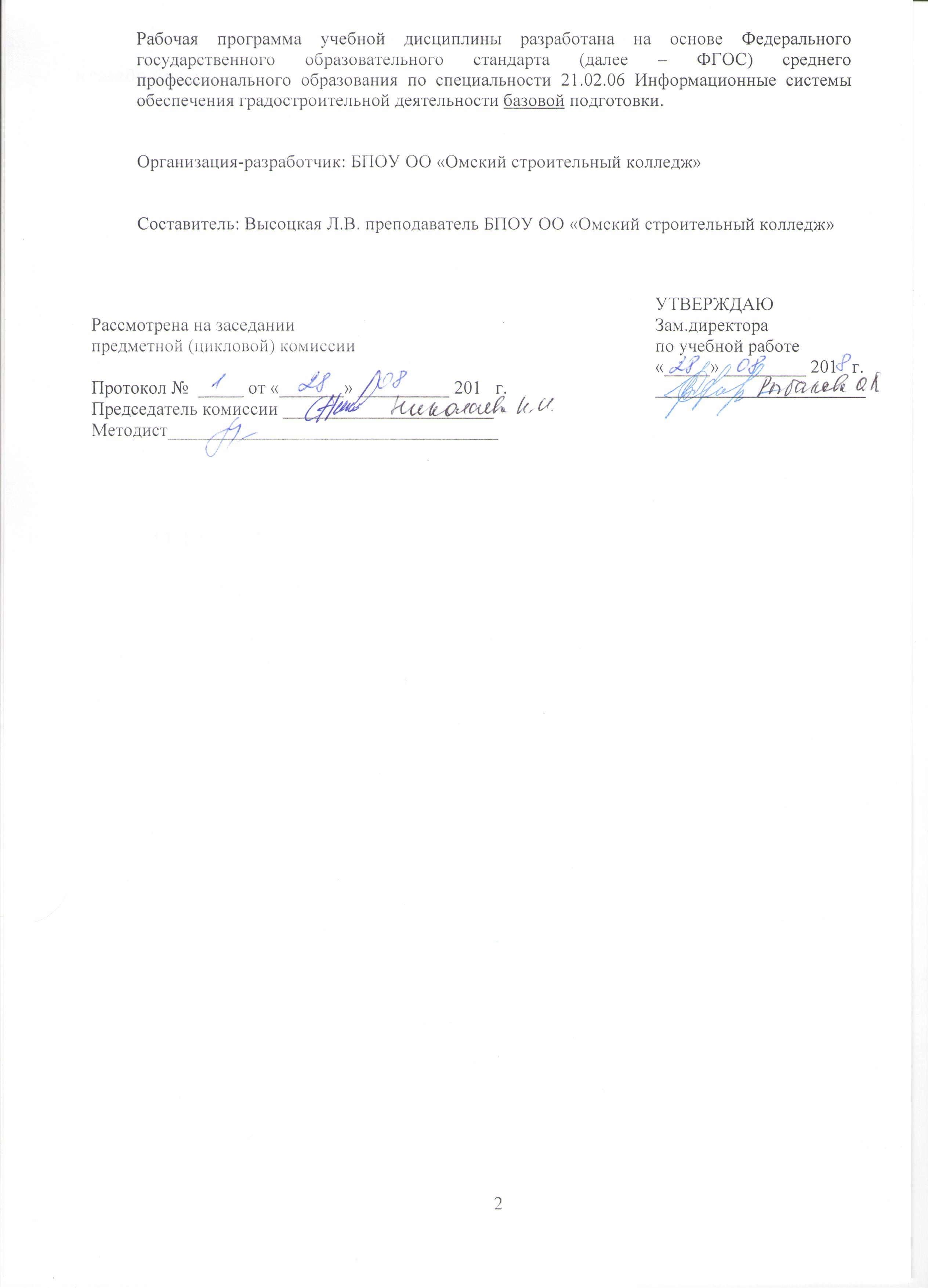 СОДЕРЖАНИЕ1. паспорт РАБОЧЕЙ ПРОГРАММЫ УЧЕБНОЙ ДИСЦИПЛИНЫ  ОГСЭ.09 Деловое администрирование 1.1. Область применения рабочей программыРабочая программа учебной дисциплины является частью программы подготовки специалистов среднего звена в соответствии с ФГОС СПО по специальности 21.02.06 Информационные системы обеспечения градостроительной деятельности.Рабочая программа учебной дисциплины может быть использована в дополнительном профессиональном образовании (повышение квалификации и переподготовка)1.2. Место учебной дисциплины в структуре программы подготовки специалистов среднего звена:вариативная часть общего гуманитарного и социально - экономического цикла.1.3. Цели и задачи учебной дисциплины – требования к результатам освоения учебной дисциплины:В результате освоения учебной дисциплины обучающийся должен уметь:-	применять полученные знания в профессиональной деятельности;-	работать с нормативно-правовой базой делового общения;знать:-	административно-правовые формы управления;-	сущность административных управленческих решений;-	кадровую политику организации;-	социально-психологические аспекты администрирования;-	принципы этики делового общения;-	требования к реализации системы информационной безопасности.Кроме того, включить из требований профессионального стандарта Специалист в области инженерно-геодезических изысканий (утв. приказом Министерства труда и социальной защиты РФ от 7 июня 2016 года N 286н, регистрационный номер 42692 от 29 июня 2016 года)   необходимые умения определения целей, задач и объема планируемых работ по инженерно-геодезическим изысканиям, необходимые знания приемов контроля результатов полевых и камеральных геодезических работ и требований охраны труда.Включить из требований профессионального стандарта Специалист в сфере кадастрового учета (утв. приказом Министерства труда и социальной защиты РФ от 29 сентября 2015 N 666н регистрационный номер 554 от 27.11.2015) необходимые знания административного регламента Федеральной службы государственной регистрации, кадастра и картографии по предоставлению государственной услуги по предоставлению сведений, внесенных в государственный кадастр недвижимости и порядка ведения архива и правила хранения документов.1.4. Количество часов на освоение рабочей программы учебной дисциплины:максимальной учебной нагрузки обучающегося __75__ часов, в том числе:обязательной аудиторной учебной нагрузки обучающегося _50_ часов;самостоятельной работы обучающегося __25_ часов.2. СТРУКТУРА И СОДЕРЖАНИЕ УЧЕБНОЙ ДИСЦИПЛИНЫ2.1. Объем учебной дисциплины и виды учебной работы2.2. Тематический план и содержание учебной дисциплины _ ОГСЭ.09. Деловое администрирование_______________наименование			3. условия реализации УЧЕБНОЙ дисциплины3.1. Требования к минимальному материально-техническому обеспечению           Реализация учебной дисциплины требует наличия учебного кабинета Менеджмента и маркетинга, оперативного управления деятельностью структурных подразделений//Менеджмента, управления качеством, управления персоналом, метрологии, стандартизации и сертификации.Оборудование учебного кабинета: парты, учебная доскаТехнические средства обучения: мультимедиа3.2. Информационное обеспечение обученияПеречень рекомендуемых учебных изданий, Интернет-ресурсов, дополнительной литературыОсновные источники1. Андреев В.И. Саморазвитие менеджера / В.И. Андреев. - М.: Дело, 2014. – 275 с.2.Рамендик, Д. М. Психология делового общения: учебник и практикум для СПО / Д. М. Рамендик. — 2-е изд., испр. и доп. — М.: Юрайт, 2017. — 258 с. 3.Старцев Ю. Н. Теория организации: Учебное пособие. – Челябинск: Челябинский гос. университет, 2015. – 2-е изд. переработанное и дополненное.- электронное издание.4.Сухов, В.Д. Основы менеджмента и маркетинга в земельно-имущественных отношениях: Практикум: учебник для учр. СПО / В.Д. Сухов- реком. Федер. ин-т разв. обр. - М.: ИЦ Академия, 2014. - 144 с. - (Среднее проф. образование).5. Профессиональный стандарт Специалист в области инженерно-геодезических изысканий (утв. приказом Министерства труда и социальной защиты РФ от 7 июня 2016 года N 286н, регистрационный номер 42692 от 29 июня 2016 года 6. Профессиональный стандарт Специалист в сфере кадастрового учета (утв. приказом Министерства труда и социальной защиты РФ от 29 сентября 2015 N 666н регистрационный номер 554 от 27.11.2015)7. Блэйк Р.Р., Мутон Д.С. Научные методы управления / Р.Р., Блэйк, Д.С. Мутон [пер. с англ. И. Ющенко]. – Киев: Вышейшая школа, 2013. – 274 с 8. Грант, Роберт М. Современный стратегический анализ: учеб. для слушателей, обуч. по прогр. "Мастер делового администрирования" / Роберт Грант; [пер. с англ. И.И.Малковой, под ред. В.Н.Фунтова]. - 7-е изд. - СПб.: Питер, 2012. - 537 c9. Кибанов, А.Я. Управление персоналом: теория и практика. Этика деловых отношений: учебно-практическое пособие / А.Я. Кибанов; под ред. А.Я. Кибанова, Д.К. Захарова, В.Г. Коноваловой. - Рек. УМО. - М. : Проспект, 2012. - 88 с.10.Производственный менеджмент: Учебник / под ред. А.Н. Романовой. - М.: Проспект, 2012. - 400 с. Дополнительные источники:11.Алексеенцев А.И. Конфиденциальное делопроизводство. - М.: ЗАО «Бизнес-школа. Интел-синтез», 2001.12. Балдин, К.В. Управленческие решения: учебник / К. В. Балдин, С. Н. Воробьев, В. Б. Уткин. — 6-е изд. — М.: Дашков и К, 2009.  13. Панфилова А.П. Деловая коммуникация в профессиональной деятельности. - СПб.: Общество «Знание», 2009.14. Армстронг, Майкл. Практика управления человеческими ресурсами : пер. с англ.: учебник / М. Армстронг. — 10-е изд. — СПб., 2009.3.3. Особенности организации обучения по дисциплине для инвалидов и лиц с ограниченными возможностями здоровьяВ соответствии с Федеральным законом №273-ФЗ «Об образовании в РФ» (ст. 79), педагогический состав ППССЗ знакомится с психолого- физиологическими особенностями обучающихся инвалидов и лиц с ограниченными возможностями здоровья, индивидуальными программами реабилитации инвалидов (при наличии). При необходимости осуществляется дополнительная поддержка преподавания тьюторами, психологом, социальным педагогом, социальными работниками, волонтерами.В соответствии с Письмом Министерства образования и науки Российской Федерации, Департамента государственной политики в сфере подготовки рабочих кадров и ДПО «О методических рекомендациях по организации профориентационной работы профессиональной образовательной организации с лицами с ограниченными возможностями здоровья и инвалидностью по привлечению их на обучение по программам среднего профессионального образования и профессионального обучения от 22 декабря 2017 г. n 06-2023», в курсе дисциплины (профессионального модуля) предполагается использовать социально- активные и рефлексивные методы обучения, технологии социо- культурной реабилитации с целью оказания помощи в установлении полноценных межличностных отношений с другими студентами, создания комфортного психологического климата в студенческой группе. Подбор и объяснение учебных материалов производятся с учетом предоставления материала в различных формах: аудиальной, визуальной, с использованием специальных технических и информационных систем, деловых игр, в том числе с использованием дистанционных технологий и электронного обучения.Освоение дисциплины лицами с ОВЗ осуществляется с использованием средств обучения общего и специального назначения (персонального и коллективного использования). Материально- техническое обеспечение предусматривает приспособление аудитории к нуждам лиц с ОВЗ. Обязательным условием организации образовательной деятельности при наличии студентов с ограниченными возможностями здоровья (слабослышащие) является использование специальных методов: при теоретическом обучении (мультимедийные презентации, опорные конспекты); при практическом обучении (наличие учебных пособий и дидактических материалов, позволяющих визуализировать задания, рекомендации преподавателя по их выполнению и критерии оценки).Текущий контроль успеваемости для обучающихся инвалидов и обучающихся с ограниченными возможностями здоровья имеет большое значение, поскольку позволяет своевременно выявить затруднения и отставание в обучении и внести коррективы в учебную деятельность.Учебно-методические материалы для самостоятельной работы обучающихся из числа инвалидов и лиц с ограниченными возможностями здоровья предоставляются в формах, адаптированных к ограничениям их здоровья и восприятия информации:Форма проведения аттестации для студентов инвалидов устанавливается с учетом индивидуальных психофизических особенностей. Для студентов с ОВЗ предусматривается доступная форма заданий оценочных средств, а именно:- в печатной и электронной форме (для лиц с нарушениями опорно- двигательного аппарата);- в печатной форме или электронной форме с увеличенным шрифтом и контрастностью (для лиц с нарушениями слуха, речи, зрения);- методом чтения ассистентом задания вслух (для лиц с нарушениями зрения);При необходимости для обучающихся с инвалидностью процедура оценивания результатов обучения может проводиться в несколько этапов, рекомендуется предусмотреть для них увеличение времени на подготовку к зачетам и экзаменам, а также предоставлять дополнительное время для подготовки ответа на зачете/экзамене. Возможно установление образовательной организацией индивидуальных графиков прохождения промежуточной аттестации обучающимися инвалидами и обучающимися с ограниченными возможностями здоровья.Для таких студентов предусматривается доступная форма предоставления ответов на задания, а именно:- письменно на бумаге или набором ответов на компьютере (для лиц с нарушениями слуха, речи);- выбором ответа из возможных вариантов с использованием услуг ассистента (для лиц с нарушениями опорно- двигательного аппарата);- устно (для лиц с нарушениями зрения, опорно- двигательного аппарата)Для студентов с ограниченными возможностями здоровья предусмотрены следующие оценочные средства:Студентам с ограниченными возможностями здоровья увеличивается время на подготовку ответов к зачёту, разрешается готовить ответы с использованием дистанционных образовательных технологий.Индивидуальный подход на всех этапах обучения (при опросе, индивидуальные домашние задания, посильная работа на занятии; обязательная оценка положительных результатов даже небольшого вида деятельности)Максимальное использование наглядности, опорных схем, конспектов, рисунков, таблиц, карт, компьютера, интерактивной доски.4. Контроль и оценка результатов освоения УЧЕБНОЙ ДисциплиныКонтроль и оценка результатов освоения учебной дисциплины осуществляется преподавателем в процессе проведения практических занятий и лабораторных работ, тестирования, а также выполнения обучающимися индивидуальных заданий, проектов, исследований.стр.1. ПАСПОРТ РАБОЧЕЙ ПРОГРАММЫ УЧЕБНОЙ ДИСЦИПЛИНЫ42. СТРУКТУРА и содержание УЧЕБНОЙ ДИСЦИПЛИНЫ53. условия РЕАЛИЗАЦИИ УЧЕБНОЙ дисциплины94. Контроль и оценка результатов Освоения учебной дисциплины11Вид учебной работыОбъем часовМаксимальная учебная нагрузка (всего)75Обязательная аудиторная учебная нагрузка (всего) 50в том числе:     лабораторные  работы*     практические занятия10     контрольные работы*     курсовая работа (проект) (если предусмотрено)*Самостоятельная работа обучающегося (всего)25в том числе:     самостоятельная работа над курсовой работой (проектом) (если предусмотрено)*    Подготовка сообщений    Подготовка доклада   Подготовка опорного конспектаУказываются другие виды самостоятельной работы при их наличии (реферат, расчетно-графическая работа, внеаудиторная самостоятельная работа и т.п.).1285Итоговая аттестация в форме зачетаИтоговая аттестация в форме зачетаНаименование разделов и темСодержание учебного материала, лабораторные  работы и практические занятия, самостоятельная работа обучающихся, курсовая работа (проект) (если предусмотрены)Объем часовУровень освоенияУровень освоения12344Тема 1.Ведение. Деловое администрирование как деятельностьСодержание учебного материала411Тема 1.Ведение. Деловое администрирование как деятельностьПонятие, принципы и сущность функции административной деятельности. Администрирование как вид деятельности. Основные теории администрирования. Определение целей, задач и объема планируемых работ по инженерно-геодезическим изысканиям. 411Тема 1.Ведение. Деловое администрирование как деятельностьСамостоятельная работа обучающихся Подготовить сообщение о реализации принципов управления А. Файоля на базах практики3Тема. 2.Административно-управленческая деятельность в социально-экономических системах (организациях)Содержание учебного материала61,31,3Тема. 2.Административно-управленческая деятельность в социально-экономических системах (организациях)Состав и функции административно-управленческой деятельности: целеполагание, постановка задач, планирование действий, решение, руководство мероприятиями, контроль действий и мероприятий.Оперативная административно-управленческая деятельность. Контроль и контроллинг. Оценка и контроль результатов деятельности. Эффективность контроля.61,31,3Тема. 2.Административно-управленческая деятельность в социально-экономических системах (организациях)Практические занятия 1 Методика постановки управленческих задач233Тема. 2.Административно-управленческая деятельность в социально-экономических системах (организациях)Самостоятельная работа обучающихся Проанализировать постановку контроля и контроллинга на базах практики4Тема. 3.Организационные отношения в системе административной деятельностиСодержание учебного материала411Тема. 3.Организационные отношения в системе административной деятельностиПонятие организации. Структура. Функции и иерархия. Разделение труда как причина потребности в организационной деятельности. Высшее звено административно-управленческой деятельности. Организационный процесс как взаимодействие полномочий.Преимущества и слабости различных структур административно-управленческой деятельности (линейно-функциональная структура, дивизионная, матричная, смешанная). Проблема централизации и децентрализации административно-управленческой деятельности411Тема. 3.Организационные отношения в системе административной деятельностиСамостоятельная работа обучающихся Подготовить сообщение о современных тенденциях в эволюции организационных структур3Тема. 4. Организация административно-управленческой деятельностиСодержание учебного материала221,3Тема. 4. Организация административно-управленческой деятельностиМенеджер и администратор: ролевая идентификация. Методы руководства (административные методы, экономические, социально-психологические). Социальная среда и мотивация труда.Качества администратора и требования к нему. Стиль и имидж администратора. Творческие и организационные способности. Понятие об этике делового общения. Юридическая и социальная ответственность фирм.221,3Тема. 4. Организация административно-управленческой деятельностиПрактические занятия 2 Определение методов руководства, выбор оптимальных методов руководства (решение ситуационных задач). Приемы контроля результатов полевых и камеральных геодезических работ и требований охраны труда.22Тема. 5Формы власти и стили руководстваСодержание учебного материала441,3Тема. 5Формы власти и стили руководстваСодержание понятий «влияние» и «власть». Классификация форм власти и влияния.Стили руководства: авторитарный (единоличный), либеральный; их различия, преимущества, недостатки; условия использования того или иного стиля руководства. Адаптация стилей руководства к деловым ситуациям441,3Тема. 5Формы власти и стили руководстваПрактические занятия 3 Выбор стиля руководства в зависимости от деловой ситуации22Тема. 5Формы власти и стили руководстваСамостоятельная работа обучающихся Проанализировать сильные и слабые стороны различных форм власти33Тема. 6.Делопроизводство в административной деятельностиСодержание учебного материала661,3Тема. 6.Делопроизводство в административной деятельностиОрганизация делопроизводства на предприятия. Прием и рассылка документов. Организация рассмотрения документов и контроль за их прохождением и исполнением. Организационно-распорядительные документы по внутреннему трудовому распорядку. Контроль за состоянием делопроизводства. Административный регламент Федеральной службы государственной регистрации, кадастра и картографии по предоставлению государственной услуги по предоставлению сведений, внесенных в государственный кадастр недвижимости и порядок ведения архива и правила хранения документов661,3Тема. 6.Делопроизводство в административной деятельностиСамостоятельная работа обучающихсяПодготовка доклада «Информационный базис административно-управленческой деятельности»Составить опорный конспект «Хранение и уничтожение служебных документов»887.Административная деятельность и кадровая политикаСодержание учебного материала661,37.Административная деятельность и кадровая политикаСущность кадровой политики в организации. Цели администрации по использованию персонала и условия их достижения. Мотивация персонала. Организационная структура управления персоналом.Маркетинг персонала как вид административной деятельности. Определение потребности в персонале. Анализ кадрового потенциала. Организация труда управленческого персонала. Результативность труда руководителей.661,3Тема. 8. Конфликтность в административно-управленческой деятельности и управление конфликтамиСодержание учебного материала661,3Тема. 8. Конфликтность в административно-управленческой деятельности и управление конфликтамиПрирода конфликта в организации. Типы конфликтов: внутриличностные, межличностные, между личностью и группой, межгрупповые. Объективные и субъективные условия возникновения конфликта. Конфликты и административная деятельность. Управление конфликтной ситуацией. Методы разрешения конфликтов и бесконфликтное руководство. Управление безопасностью.661,3Тема. 8. Конфликтность в административно-управленческой деятельности и управление конфликтамиПрактические занятия 4 Определение типа конфликтаПрактические занятия 5 Составление алгоритма управления конфликтной ситуацией2222Тема. 8. Конфликтность в административно-управленческой деятельности и управление конфликтамиСамостоятельная работа обучающихся Подготовка сообщения «Международные аспекты административной деятельности»44Зачет22Всего:Всего:7575категории студентовФормыС нарушением слуха- в печатной форме; - в форме электронного документа (в т.ч. страницы преподавателя на сайте колледжа);- больше визуальной информацииС нарушением зрения- в печатной форме увеличенным шрифтом; - увеличение формата иллюстраций учебника, использование форматирования шрифта,  
- в форме электронного документа; - в форме аудиофайла;С нарушением опорно-двигательного аппарата- в печатной форме; - в форме электронного документа; - в форме аудиофайла;Категории студентовВиды оценочных средствФормы контроля и оценки результатов обученияС нарушением слухаТестДеловая играпреимущественно письменная проверкаС нарушением зренияСобеседованиеДеловая играпреимущественно устная проверка (индивидуально)С нарушением опорно- двигательного аппаратарешение дистанционных тестов, контрольные вопросыДеловая играорганизация контроля с помощью дистанционных технологий (электронной оболочки MOODLE), письменная проверкаРезультаты обучения(освоенные умения, усвоенные знания)Формы и методы контроля и оценки результатов обучения Умения- применять полученные знания в профессиональной деятельности;- контрольная работа;- тестирование- работа с документацией;- экспертная оценка индивидуальных заданий- работать с нормативно-правовой базой делового общения;- контрольная работа;- тестирование- работа с документацией;- экспертная оценка индивидуальных заданийОпределять цели, задачи и объем планируемых работ по инженерно-геодезическим изысканиям, - контрольная работа;- тестирование- работа с документацией;- экспертная оценка индивидуальных заданийЗнания- административно-правовые формы управления;- разработка документации (акты, договоры и т.д.)- экспертная оценка принимаемых решений- тестирование;- выполнение индивидуальных заданий- анкетирование;- обсуждение проблемы на семинарах;- психологический практикум- тестирование;- индивидуальные контрольные задания- контрольная работа;- экспертная оценка индивидуальных заданий- сущность административных управленческих решений;- разработка документации (акты, договоры и т.д.)- экспертная оценка принимаемых решений- тестирование;- выполнение индивидуальных заданий- анкетирование;- обсуждение проблемы на семинарах;- психологический практикум- тестирование;- индивидуальные контрольные задания- контрольная работа;- экспертная оценка индивидуальных заданий- кадровая политика организации;- разработка документации (акты, договоры и т.д.)- экспертная оценка принимаемых решений- тестирование;- выполнение индивидуальных заданий- анкетирование;- обсуждение проблемы на семинарах;- психологический практикум- тестирование;- индивидуальные контрольные задания- контрольная работа;- экспертная оценка индивидуальных заданий- социально-психологические аспекты администрирования;- разработка документации (акты, договоры и т.д.)- экспертная оценка принимаемых решений- тестирование;- выполнение индивидуальных заданий- анкетирование;- обсуждение проблемы на семинарах;- психологический практикум- тестирование;- индивидуальные контрольные задания- контрольная работа;- экспертная оценка индивидуальных заданий- принципы этики делового общения;- разработка документации (акты, договоры и т.д.)- экспертная оценка принимаемых решений- тестирование;- выполнение индивидуальных заданий- анкетирование;- обсуждение проблемы на семинарах;- психологический практикум- тестирование;- индивидуальные контрольные задания- контрольная работа;- экспертная оценка индивидуальных заданий- требования к реализации системы информационной безопасности.- разработка документации (акты, договоры и т.д.)- экспертная оценка принимаемых решений- тестирование;- выполнение индивидуальных заданий- анкетирование;- обсуждение проблемы на семинарах;- психологический практикум- тестирование;- индивидуальные контрольные задания- контрольная работа;- экспертная оценка индивидуальных заданийПриемы контроля результатов полевых и камеральных геодезических работ и требований охраны труда.- разработка документации (акты, договоры и т.д.)- экспертная оценка принимаемых решений- тестирование;- выполнение индивидуальных заданий- анкетирование;- обсуждение проблемы на семинарах;- психологический практикум- тестирование;- индивидуальные контрольные задания- контрольная работа;- экспертная оценка индивидуальных заданийАдминистративный регламент Федеральной службы государственной регистрации, кадастра и картографии по предоставлению государственной услуги по предоставлению сведений, внесенных в государственный кадастр недвижимости и порядка ведения архива и правила хранения документов.- разработка документации (акты, договоры и т.д.)- экспертная оценка принимаемых решений- тестирование;- выполнение индивидуальных заданий- анкетирование;- обсуждение проблемы на семинарах;- психологический практикум- тестирование;- индивидуальные контрольные задания- контрольная работа;- экспертная оценка индивидуальных заданий